Önemli Notlar:Tez Başlığı Enstitü Yönetim Kurulu Kararında belirtilen tez başlığı olmalıdır.Yüksek lisans tezlerinde tez jürisi, biri öğrencinin tez danışmanı olmak üzere üç veya beş kişiden oluşur. Jürinin üç kişiden oluşması durumunda jüri üyelerinden en az biri, beş kişiden oluşması durumunda ise ikisi başka bir üniversitenin öğretim üyesi olmalıdır. İkinci tez danışmanı jüride yer alacaksa jüri beş kişiden oluşmalıdır. Doktora tezlerinde tez jürisi, tez danışmanı ve tez izleme komitesi üyeleri dâhil, en az iki üye dışardan olmak üzere beş öğretim üyesinden oluşur. İkinci tez danışmanı oy hakkı olmaksızın jüride yer alabilir.Hem Yüksek Lisans hem Doktorada birisi dışarıdan olmak şartıyla iki öğretim üyesi yedek üye olarak belirlenir. Her bir jüri üyesine bildirimde bulunulduktan sonra bu, formda teklif edilen savunma tarihi ve saatinin onayı anlamına gelir. Aynı zamanda bununla, jüri üyeleri, teklif edilen tarih ve saatte hazır bulunmayı taahhüt ederler.Öğrencinin doktora tez savunmasına girebilmesi için en az üç kere başarılı tez izleme komitesi raporu sunması ve tezi ile ilgili en az bir yayınının ulusal ya da uluslararası hakemli bir dergide yayınlanmak üzere kabul edilmiş olması gerekir.Davetiyeler jüri üyelerinin e-mail adreslerine gönderilir. Islak nüshası talep edildiği takdirde Enstitü tarafından temin edilir.İlgili Maddeler:Yüksek Lisans: MADDE 32 – (1) Öğrenci, tez konusunun belirlenmesini izleyen yarıyıl başından itibaren her yarıyıl tez ve teze ilişkin derslere kayıt yaptırmak zorundadır. Öğrenci, elde ettiği sonuçları Senato tarafından belirlenen tez yazım kılavuzuna uygun biçimde İngilizce programlar için İngilizce yazmak ve tezini jüri önünde İngilizce savunmak, Türkçe programlarda ise Türkçe olarak yazmak ve savunmak zorundadır. (2) Yüksek lisans tezinin savunmasından önce ve düzeltme verilen tezlerde ise düzeltme ile birlikte öğrenci tezini tamamlayarak danışmanına sunar. Danışman, tezin savunulabilir olduğuna ilişkin görüşü ile birlikte tezi EABDB vasıtasıyla Enstitüye teslim eder. Enstitü söz konusu teze ilişkin intihal yazılım programı raporunu alarak danışmana ve jüri üyelerine gönderir. Rapordaki verilerde gerçek bir intihalin tespiti halinde, gerekçesi ile birlikte karar verilmek üzere tez ilgili enstitü yönetim kuruluna gönderilir. (3) Tez jürisi, EABDB’ nin önerisi ve ilgili enstitü yönetim kurulu kararıyla atanır. Jüri, biri öğrencinin tez danışmanı olmak üzere üç veya beş kişiden oluşur. Jürinin üç kişiden oluşması durumunda jüri üyelerinden en az biri, beş kişiden oluşması durumunda ise ikisi başka bir üniversitenin öğretim üyesi olmalıdır. Jürinin üç kişiden oluşması durumunda ikinci tez danışmanı jüri üyesi olamaz. (4) Tez çalışmasını tamamlayan öğrenci, tezin istenen sayıda nüshasını tez danışmanına teslim eder. Danışman, tezin yazım kurallarına uygunluğu yönünden yazılı olarak belirttiği görüşü ile tezin nüshalarını EABDB aracılığıyla ilgili enstitüye gönderir. (5) Jüri üyeleri, tezin kendilerine teslim edildiği tarihten itibaren en geç bir ay içinde toplanarak öğrenciyi tez savunmasına alır. Tez savunması, tez çalışmasının sunulması ile bunu izleyen soru-cevap bölümünden oluşur. Tez sınavı, öğretim elemanları, lisansüstü öğrenciler ve alanın uzmanlarından oluşan dinleyicilerin katılımına açık ortamlarda gerçekleştirilir. Doktora: MADDE 41 – (3) Öğrencinin tez savunmasına girebilmesi için, en az üç kere başarılı tez izleme komitesi raporu sunması ve tezi ile ilgili en az bir yayınının ulusal ya da uluslararası hakemli bir dergide yayınlanmak üzere kabul edilmiş olması gerekir. (4) Öğrenci, elde ettiği sonuçları Üniversitenin tez yazım kılavuzuna uygun biçimde İngilizce programlar için İngilizce yazmak ve tezini jüri önünde İngilizce savunmak, Türkçe programlarda ise Türkçe olarak yazmak ve savunmak zorundadır. Tez savunmasına ilişkin düzenlemeler şunlardır: a) Doktora tezinin savunmasından önce ve düzeltme verilen tezlerde ise düzeltme ile birlikte öğrenci tezini tamamlayarak danışmanına sunar. Danışman, tezin savunulabilir olduğuna ilişkin görüşü ile birlikte tezi ilgili enstitüye teslim eder. Enstitü, söz konusu teze ilişkin intihal yazılım programı raporunu alarak danışmana ve jüri üyelerine gönderir. Rapordaki verilerde gerçek bir 3 intihalin tespiti halinde gerekçesi ile birlikte karar verilmek üzere tez ilgili enstitü yönetim kuruluna gönderilir. b) Doktora tez jürisi, danışman ve EABDB önerisi ve ilgili enstitü yönetim kurulu onayı ile atanır. Jüri, üçü öğrencinin tez izleme komitesinde yer alan öğretim üyeleri ve en az ikisi Üniversite dışından olmak üzere danışman dahil beş öğretim üyesinden oluşur. Danışmanın oy hakkı olup olmadığı hususunda ilgili enstitü yönetim kurulu karar verir. Danışmanın oy hakkı olmaması durumunda jüri altı öğretim üyesinden oluşur. Ayrıca ikinci tez danışmanı oy hakkı olmaksızın jüride yer alabilir. c) Jüri üyeleri, tezin kendilerine teslim edildiği tarihten itibaren en geç bir ay içinde toplanarak öğrenciyi tez sınavına alırlar. Tez sınavı, tez çalışmasının sunulması ve bunu izleyen soru-cevap bölümünden oluşur. Tez savunma toplantıları öğretim elemanları, lisansüstü öğrenciler ve alanın uzmanlarından oluşan dinleyicilerin katılımına açık olarak yapılır.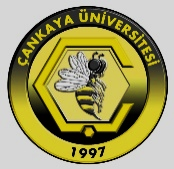 ÇANKAYA ÜNİVERSİTESİSosyal Bilimler EnstitüsüFORM 5-Tez Savunma Tarihi ve Jüri Atama Talep Formu ÖğrenciSBE web sayfasında “Formlar” sekmesinde yer alan Form 5’ in ilgili bölümünü (Bölüm I) bilgisayar ortamında doldurur imzalar ve onay için tez danışmanına teslim eder.Danışman Jüri üyelerini belirler ve formu imzalayarak onaylar (Bölüm II-III). Çankaya Üniversitesi dışında görev yapan jüri üyeleri için forma özgeçmiş eklenir. Öğrenci veya danışman formu ekleri ile birlikte Anabilim Dalı Başkanlığına teslim eder.Anabilim Dalı BaşkanlığıAnabilim Dalı Başkanı formu imzalar ve form ekleri ile birlikte Enstitü Yönetim Kurulu’nda görüşülmek üzere EBYS üzerinden Enstitüye gönderilir.Sosyal Bilimler EnstitüsüAnabilim Dalı Başkanlığından gelen form, Enstitü Yönetim Kurulunda görüşülür, karara bağlanır ve EBYS üzerinden Öğrenci İşleri Daire Başkanlığına gönderilir.